فرم مشخصات اعضای حقیقی جمعیت علمی فن‌آوری نیشکر ایران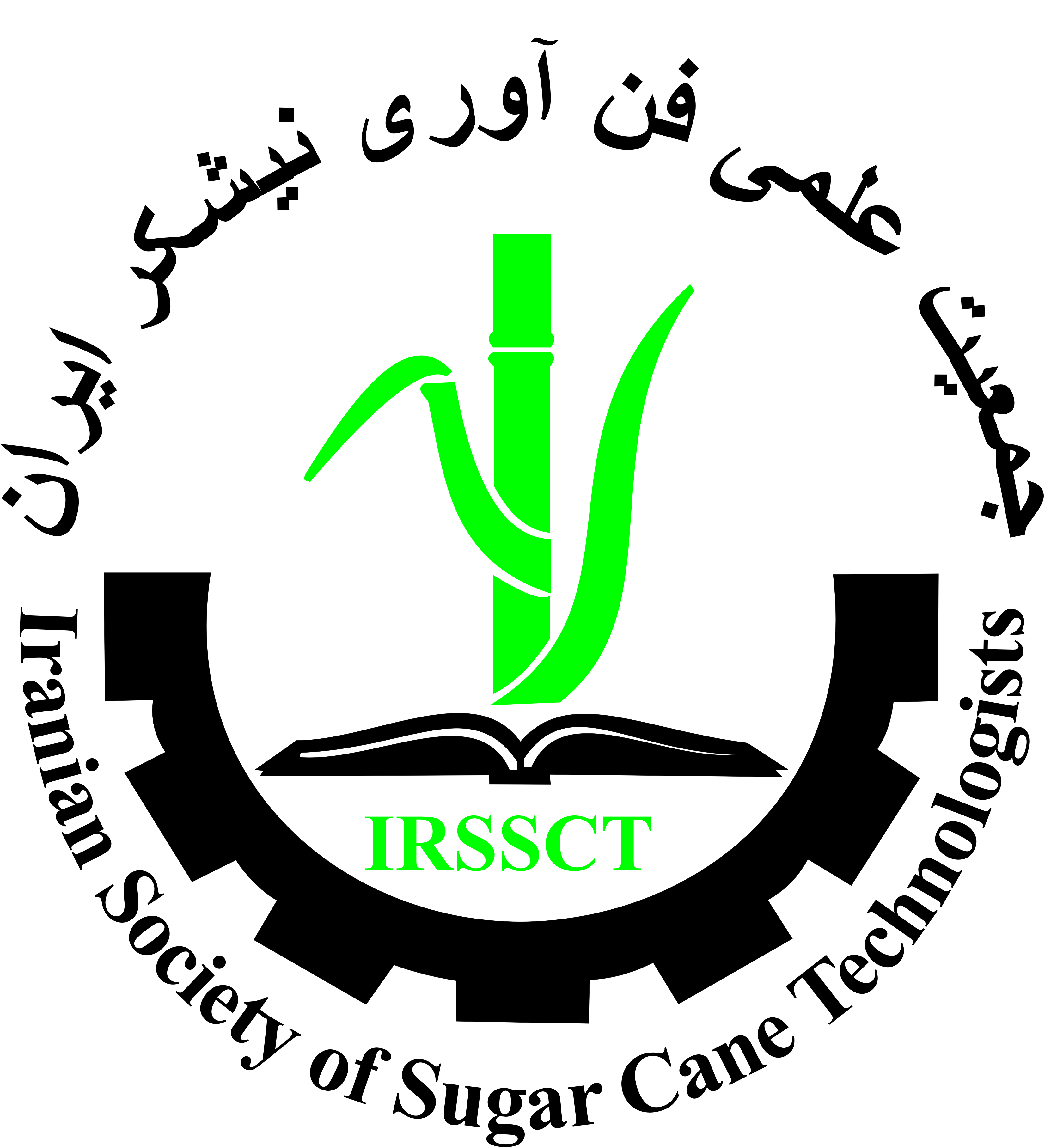 شماره عضویت: ....................................................................( این قسمت توسط دبیرخانه جمعیت تکمیل می گردد)زمینه فعالیت:آدرس محل کار: ........................................................................................................................................تلفن و فاکس: ....................................................آدرس منزل: ....................................................................................................................................................تلفن: ... ................................................................پست الکترونیک:....................................................................................................................................................................................................                                                                                                                 تاریخ و امضاء :نام:........................................................................................................................................................................................................................................................................ First Nameنام خانوادگی:....................................................Last Name:…………………………………………………….…………..………………….……………………………………………………………….………………………….. نام پدر: ..........................................شماره شناسنامه:.................................صادره............................کد ملی:..................................................نوع عضویت:  پیوسته               وابسته                  افتخاری             دانشجوییمدرک تحصیلی:  لیسانس          فوق لیسانس             دکتری          رشته تحصیلی ……………………………………………………….کشاورزیبیولوژیصنعت و صنایع جانبیمدیریتسایر حوزه هاکشاورزی عمومیخاکورزیمحیط زیستآبیاری  و زهکشیخاک و تغذیه گیاهیفیزیولوژیسایراصلاح نباتاتحشره شناسیبیولوژی مولکولیبیماری‌شناسی گیاهیسایرمهندسیمکانیکالبرقالکترونیکانرژیفرایندسایرمدیریتبازاریابیاقتصادتکنولوژی اطلاعاتمشاورهسایر